Checklist for Setting Up Voicemail TranscriptionUse these checklists to help guide you through the process of setting up voicemail transcription to email and voicemail to text with your voice-over-internet-provider (VoIP) phone service.These are just general guidelines and examples so be sure to check with your provider for the most thorough instructions for your system.Setting Up Voicemail Transcription to EmailThis is an example using Nextiva. Your VoIP provider instructions may vary.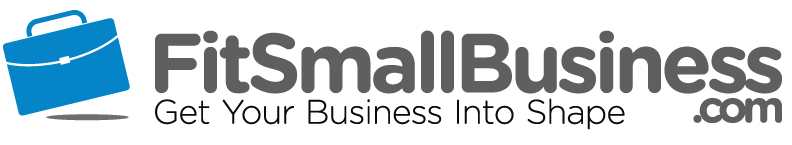 Setting Up Voicemail Transcription to TextThis is an example using Google Voice. Your VoIP provider instructions may vary.StepWhat To DoDetails1Log into the VoIP systemCheck with your manager or admin if you don’t remember your credentials.2Head to user settingsAlternatively, look for a section labeled “Customer Settings” or “User Dashboard.”3Select the voicemail settingsThis setting could also be named “Voicemail Transcription” or simply “Voicemail.4Click the edit iconSome VoIP systems may label this step “Edit” or feature a pencil and notebook5Choose your voicemail transcription settingsProvide an email address of where you want the notification or attachment sent.6Click save and exit settingsThis ensures you don’t lose any changes.StepWhat To DoDetails1Log into GoogleCheck with your manager or admin if you don’t remember your credentials.2Navigate to the Google Voice pageLook for the circle with nine dots in it in the upper-right corner of your screen.3Head to Google Voice settingsClick on the Settings icon that looks like a small cog in it in the upper-right corner.4Choose your voicemail transcription settingSlide the toggle switch to “on” to receive voicemail to text messages.5Exit settings to saveAlthough you won’t receive a confirmation, your choice is automatically saved.